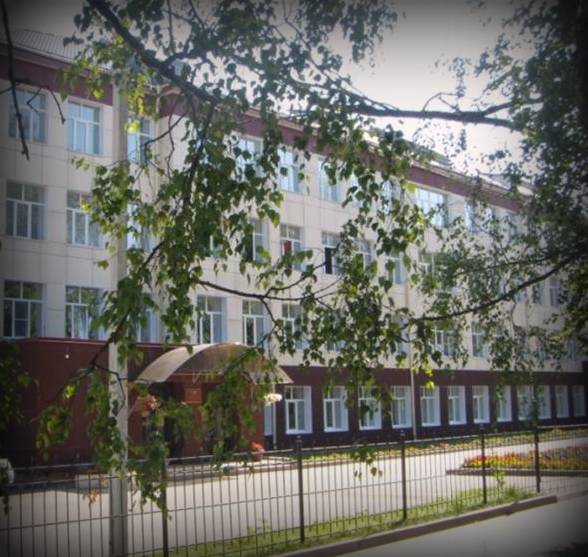 Информационная анкета ШСК «Республика «СПОРТ»название образовательной организацииМОУ Константиновская СШ ТМРназвание школьного спортивного клуба«Республика «СПОРТ»Структурное подразделениеруководитель клубаМельникова Светлана Александровнапедагог дополнительного образованияконтакты руководителя клуба (телефон, электронный адрес)Тел.8-962-204-98-28Эл. адрес:korovnikova1976@mail.ruнаправления ШСКI.«СпортСовет»Создание НПБ клубаФормирование и обучение актива (программа «Я-судья»)Планирование и анализ работыПодготовка и проведение мероприятий (программа «Мое спортивное мероприятие»)Создание страницы Клуба на Сайте школыВыпуск странички «Вестник Республики» ШСК в школьной газете «Парта»II. «Спорт и Я»Профилактическая работаПрофилактическая работа с обучающимися, состоящими на разных видах учёта, совместно с социально-психологической службой школыПривлечение «трудных» подростков в спортивный зал школыОрганизация тематических встреч, лекций, бесед «Здоровые дети – здоровая Россия»направления ШСКIII. «Спорт и МЫ»Спортивно-массовое направление«СТАРТинки»(спортивная программа для среднего звена школьников (4-7 классы.) Особое внимание уделяется развитию выносливости, ловкости, скорости реакции, быстроте принятия решения. Тестирование.)«ПОДРОСТОК»ТК «Булинь» (пешеходный туризм)ФК «Торнадо» (футбол)«Культурист-Ка» (спортивная программа адаптации «трудных» подростков через тренажерный комплекс. Их занятость в вечернее время.)«Республика «СПОРТ» (спортивная программа по подготовке школьников для участия в соревнованиях и спортивных мероприятиях)Семейный  клуб «Папа, мама, я – спортивная семья» (в план мероприятий входит участие младших школьников(1-4 классы) и их родителей в спортивных праздниках с сентября по июнь включительно)Спортивно-патриотическое направление«ПАТРИОТ»(лекции и беседы в старших классах, участие в общешкольных, районных и областных конкурсах)Спортивно-художественное направление«ГИМНАСТИКА»(подготовка участников флэшмоба, подготовка групп поддержки клуба для выступлений на спортивных мероприятиях в школе и районе) Участие Клуба в спортивных мероприятиях и соревнованиях ТМР.